Регулятор качества воздуха EAQ 10Комплект поставки: 1 штукАссортимент: 
Номер артикула: 0157.0767Изготовитель: MAICO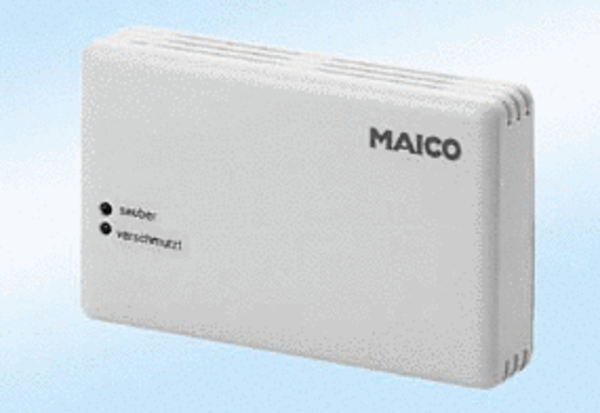 